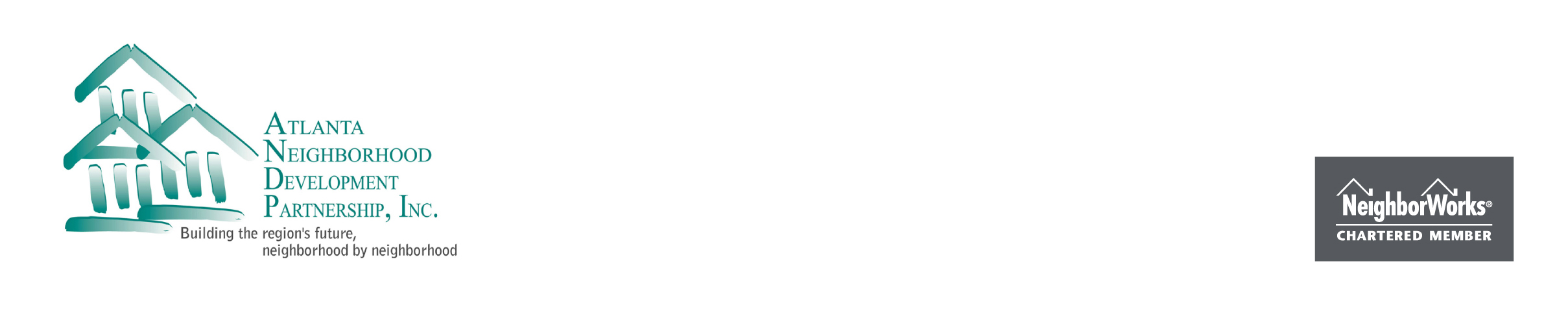 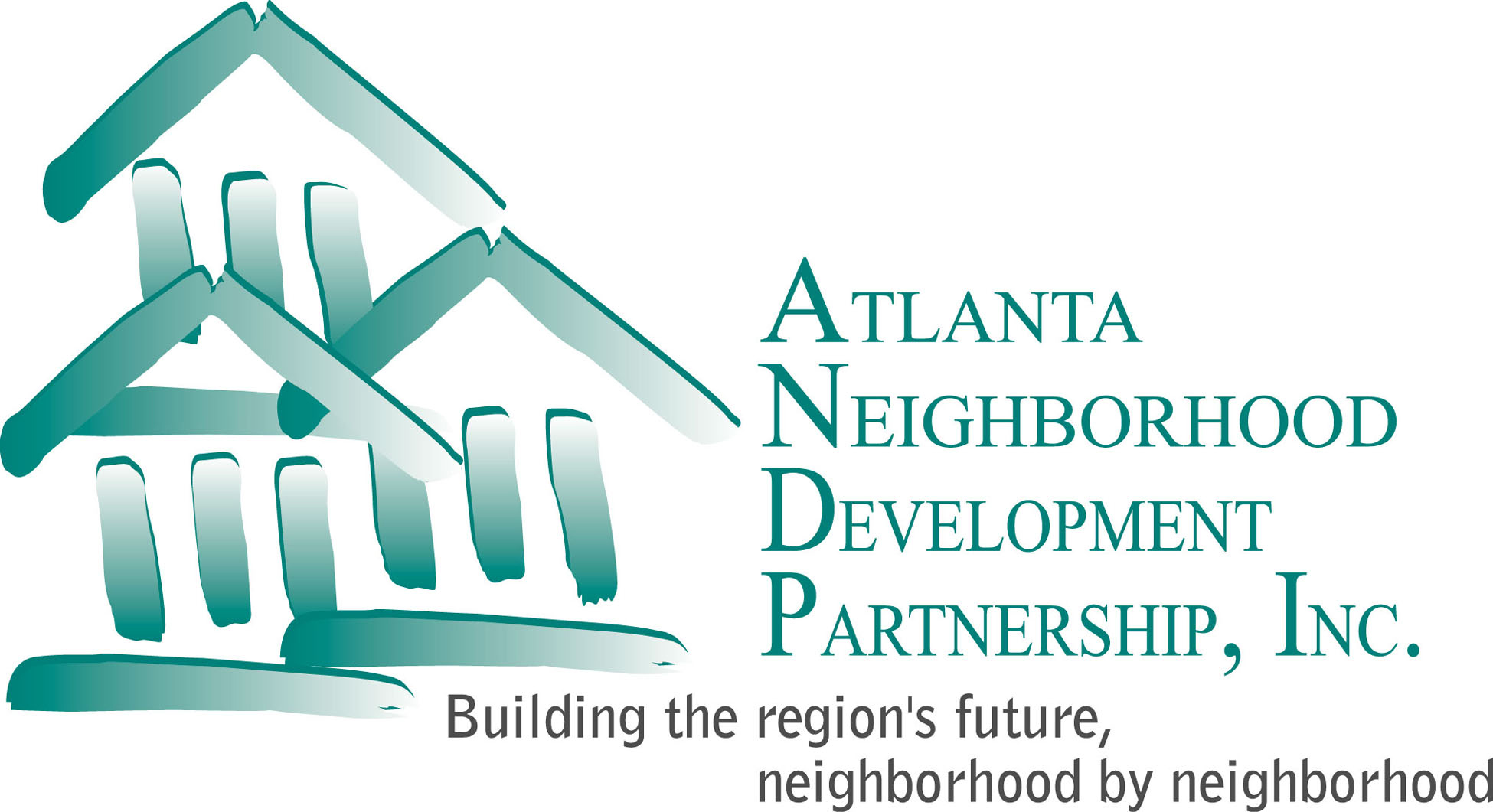 Date:		To:		From:		 RE:		Closing Instructions – ADDRESSLoan Number:	Borrower:						Name ANDP Homebuyer Assistance Program (AHAP)Homebuyer Deferred Loan Amount:	AmountPriority Position:	Atlanta Neighborhood Development Partnership, Inc. (ANDP) acknowledges its position as Second Priority for this transactionDocuments for Recording:	ANDP Homebuyer Assistance Deed to Secure Debt and Assignment of Leases, Rents and Profits Recording Fees:					Recording Fees to be paid by Borrower	Additional Documents to be Executedat the Closing Transaction:	ANDP Homebuyers Assistance Promissory NoteAdditional Documents due to ANDP:		Lender’s Title Policy							Evidence of Homebuyer InsuranceOther Instructions:  	Also, according to AHAP policy, the borrower should not receive any cash back at closing. Please send executed closing documents and exhibits to Atlanta Neighborhood Development Partnership, Inc. and a copy by email to jperlmutter@andpi.org 